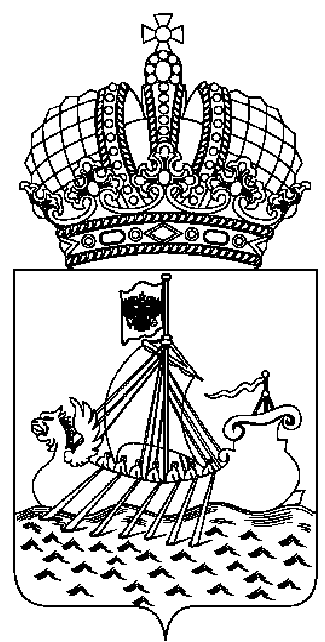 ДЕПАРТАМЕНТ ГОСУДАРСТВЕННОГОРЕГУЛИРОВАНИЯ ЦЕН И ТАРИФОВКОСТРОМСКОЙ ОБЛАСТИП О С Т А Н О В Л Е Н И Еот «18» декабря 2015 года	                                                  		 № 15/581 Об утверждении производственной программы АО «Главное управление жилищно-коммунального хозяйства» в сфере горячего водоснабжения (в закрытой системе горячего водоснабжения) на территории Костромской области на 2016 годВ соответствии с Федеральным законом от 7 декабря 2011 года № 416-ФЗ «О водоснабжении и водоотведении», постановлением Правительства Российской Федерации от 29 июля 2013 года № 641 «Об инвестиционных и производственных программах организаций, осуществляющих деятельность в сфере водоснабжения и водоотведения», и руководствуясь постановлением администрации Костромской области от 31 июля 2012 года № 313-а
«О департаменте государственного регулирования цен и тарифов Костромской области», департамент государственного регулирования цен и тарифов Костромской области ПОСТАНОВЛЯЕТ:1. Утвердить производственную программу АО «Главное управление жилищно-коммунального хозяйства» в сфере горячего водоснабжения (в закрытой системе горячего водоснабжения) на территории Костромской области на 2016 год согласно приложению.2. Настоящее постановление вступает в силу с 1 января 2016 года.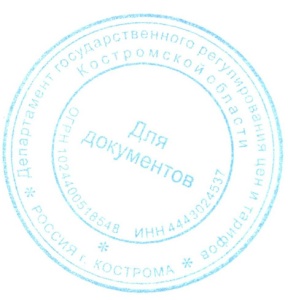 Директор департамента	          		                                  И.Ю.СолдатоваПРОИЗВОДСТВЕННАЯ ПРОГРАММААО «Главное управление жилищно-коммунального хозяйства» в сфере горячего водоснабжения (в закрытой системе горячего водоснабжения)на территории Костромской области на 2016 годПаспорт производственной программы.II. Перечень плановых мероприятий по ремонту объектов централизованных систем горячего водоснабжения (для котельной № 1 г.о.г. Буй)III. Планируемый объем подачи горячей воды (для котельной № 1 г.о.г. Буй)IV. Объем финансовых потребностей, необходимых для реализации производственной программы (для котельной № 1 г.о.г. Буй)Объем финансовых потребностей: – 7771,77 тыс. руб.; V. Плановые значения показателей надежности, качества и энергетической эффективности объектов централизованных систем горячего водоснабжения (для котельной № 1 г.о.г. Буй)VI. Перечень плановых мероприятий по ремонту объектов централизованных систем горячего водоснабжения (для котельной № 84 г.о.г. Буй)VII. Планируемый объем подачи горячей воды (для котельной № 84 г.о.г. Буй)VIII. Объем финансовых потребностей, необходимых для реализации производственной программы (для котельной № 84 г.о.г. Буй)Объем финансовых потребностей:2016 – 1069,56 тыс. руб.; IX. Плановые значения показателей надежности, качества и энергетической эффективности объектов централизованных систем горячего водоснабжения (для котельной № 84 г.о.г. Буй)X. Перечень плановых мероприятий по ремонту объектов централизованных систем горячего водоснабжения (для котельной № 179 г. Нея)XI. Планируемый объем подачи горячей воды (для котельной № 179 г. Нея)XII. Объем финансовых потребностей, необходимых для реализации производственной программы (для котельной № 179 г. Нея)Объем финансовых потребностей:2016 – 1613,12 тыс. руб.; XIII. Плановые значения показателей надежности, качества и энергетической эффективности объектов централизованных систем горячего водоснабжения (для котельной № 179 г. Нея)XIV. Расчет эффективности производственной программы	Расчет эффективности производственной программы осуществляется путем сопоставления динамики изменения плановых значений показателей надежности, качества и энергетической эффективности объектов централизованных систем водоснабжения и (или) водоотведения и расходов на реализацию производственной программы в течение срока её действия.XV. Отчет об исполнении производственной программыОтчет об исполнении производственной программы за истекший год долгосрочного периода регулирования предоставляется ежегодно в срок до 1 марта года, следующего за регулируемым по форме, разработанной департаментом государственного регулирования цен и тарифов Костромской области.                                          Приложение к постановлению департамента государственного регулирования цен и тарифов Костромской области от «18»  декабря  2015 г. № 15/581Регулируемая организация:Акционерное общество «Главное управление жилищно-коммунального хозяйства» (АО «ГУ ЖКХ»)Адрес:119021, г. Москва, пр. Комсомольский, д. 18, стр. 3Уполномоченный орган, утверждающий программу:Департамент государственного регулирования цен и тарифов Костромской областиАдрес:156005, Костромская область, г. Кострома, ул. Свердлова, 82-аПериод реализации производственной программы2016 год№п/пнаименование мероприятияед. изм.финансовые потребности на реализацию мероприятия, тыс. руб.график реализации мероприятий----№
п/пПоказатели производственной деятельностиЕд. измерения2016 г.1. Объем горячей водытыс. куб. м24,332.Объем горячей воды, используемой на собственные нуждытыс. куб. м0,003.Объем отпуска в сетьтыс. куб. м24,334.Объем потерьтыс. куб. м4,784.1Уровень потерь к объему отпущенной горячей воды%19,655.Объём реализации товаров и услуг, в том числе по потребителям:тыс. куб. м19,555.1-населениютыс. куб. м15,165.2-бюджетным потребителямтыс. куб. м4,395.3-прочим потребителямтыс. куб. м0,00№ п/пНаименование показателяплановое значение показателя на 2016 г.1. Показатели качества горячей воды1. Показатели качества горячей воды1. Показатели качества горячей воды1.1доля проб горячей воды в тепловой сети или в сети горячего водоснабжения, не соответствующих установленным требованиям по температуре, в общем объёме проб, отобранных по результатам производственного контроля качества горячей воды,  %0,00 1.2доля проб горячей воды в тепловой сети или в сети горячего водоснабжения,  не соответствующих установленным требованиям (за исключением температуры), в общем объёме проб, отобранных по результатам производственного контроля качества горячей воды, %0,00 2. Показатели надежности и бесперебойности водоснабжения2. Показатели надежности и бесперебойности водоснабжения2. Показатели надежности и бесперебойности водоснабжения2.1количество перерывов в подаче воды, зафиксированных в местах исполнения обязательств организацией, осуществляющей горячее водоснабжение, по подаче горячей воды, возникших в результате аварий, повреждений и иных технологических нарушений на объектах горячего водоснабжения, принадлежащих организации, осуществляющей горячее водоснабжение, в расчёте на протяжённость водопроводной сети в год (ед./км.)0,043. Показатели энергетической эффективности объектов централизованной системы горячего водоснабжения3. Показатели энергетической эффективности объектов централизованной системы горячего водоснабжения3. Показатели энергетической эффективности объектов централизованной системы горячего водоснабжения3.1доля потерь воды в централизованных системах водоснабжения при транспортировке в общем объеме воды, поданной в водопроводную сеть, %19,65%3.2Удельное количество тепловой энергии, расходуемое на подогрев горячей воды (Гкал/куб.м.)0,0656№п/пнаименование мероприятияед. изм.финансовые потребности на реализацию мероприятия, тыс. руб.график реализации мероприятий----№
п/пПоказатели производственной деятельностиЕд. измерения2016 г.1. Объем горячей водытыс. куб. м0,982.Объем горячей воды, используемой на собственные нуждытыс. куб. м0,003.Объем отпуска в сетьтыс. куб. м0,984.Объем потерьтыс. куб. м0,164.1Уровень потерь к объему отпущенной горячей воды%16,335.Объём реализации товаров и услуг, в том числе по потребителям:тыс. куб. м0,825.1-населениютыс. куб. м0,005.2-бюджетным потребителямтыс. куб. м0,825.3-прочим потребителямтыс. куб. м0,00№ п/пНаименование показателяплановое значение показателя на 2016 г.1. Показатели качества горячей воды1. Показатели качества горячей воды1. Показатели качества горячей воды1.1доля проб горячей воды в тепловой сети или в сети горячего водоснабжения, не соответствующих установленным требованиям по температуре, в общем объёме проб, отобранных по результатам производственного контроля качества горячей воды,  %0,00 1.2доля проб горячей воды в тепловой сети или в сети горячего водоснабжения,  не соответствующих установленным требованиям (за исключением температуры), в общем объёме проб, отобранных по результатам производственного контроля качества горячей воды, %0,00 2. Показатели надежности и бесперебойности водоснабжения2. Показатели надежности и бесперебойности водоснабжения2. Показатели надежности и бесперебойности водоснабжения2.1количество перерывов в подаче воды, зафиксированных в местах исполнения обязательств организацией, осуществляющей горячее водоснабжение, по подаче горячей воды, возникших в результате аварий, повреждений и иных технологических нарушений на объектах горячего водоснабжения, принадлежащих организации, осуществляющей горячее водоснабжение, в расчёте на протяжённость водопроводной сети в год (ед./км.)0,023. Показатели энергетической эффективности объектов централизованной системы горячего водоснабжения3. Показатели энергетической эффективности объектов централизованной системы горячего водоснабжения3. Показатели энергетической эффективности объектов централизованной системы горячего водоснабжения3.1доля потерь воды в централизованных системах водоснабжения при транспортировке в общем объеме воды, поданной в водопроводную сеть, %16,33%3.2Удельное количество тепловой энергии, расходуемое на подогрев горячей воды (Гкал/куб.м.)0,0676№п/пнаименование мероприятияед. изм.финансовые потребности на реализацию мероприятия, тыс. руб.график реализации мероприятий----№
п/пПоказатели производственной деятельностиЕд. измерения2016 г.1. Объем горячей водытыс. куб. м1,162.Объем горячей воды, используемой на собственные нуждытыс. куб. м0,003.Объем отпуска в сетьтыс. куб. м1,164.Объем потерьтыс. куб. м0,184.1Уровень потерь к объему отпущенной горячей воды%15,525.Объём реализации товаров и услуг, в том числе по потребителям:тыс. куб. м0,985.1-населениютыс. куб. м0,005.2-бюджетным потребителямтыс. куб. м0,985.3-прочим потребителямтыс. куб. м0,00№ п/пНаименование показателяплановое значение показателя на 2016 г.1. Показатели качества горячей воды1. Показатели качества горячей воды1. Показатели качества горячей воды1.1доля проб горячей воды в тепловой сети или в сети горячего водоснабжения, не соответствующих установленным требованиям по температуре, в общем объёме проб, отобранных по результатам производственного контроля качества горячей воды,  %0,00 1.2доля проб горячей воды в тепловой сети или в сети горячего водоснабжения,  не соответствующих установленным требованиям (за исключением температуры), в общем объёме проб, отобранных по результатам производственного контроля качества горячей воды, %0,00 2. Показатели надежности и бесперебойности водоснабжения2. Показатели надежности и бесперебойности водоснабжения2. Показатели надежности и бесперебойности водоснабжения2.1количество перерывов в подаче воды, зафиксированных в местах исполнения обязательств организацией, осуществляющей горячее водоснабжение, по подаче горячей воды, возникших в результате аварий, повреждений и иных технологических нарушений на объектах горячего водоснабжения, принадлежащих организации, осуществляющей горячее водоснабжение, в расчёте на протяжённость водопроводной сети в год (ед./км.)0,023. Показатели энергетической эффективности объектов централизованной системы горячего водоснабжения3. Показатели энергетической эффективности объектов централизованной системы горячего водоснабжения3. Показатели энергетической эффективности объектов централизованной системы горячего водоснабжения3.1доля потерь воды в централизованных системах водоснабжения при транспортировке в общем объеме воды, поданной в водопроводную сеть, %15,52%3.2Удельное количество тепловой энергии, расходуемое на подогрев горячей воды (Гкал/куб.м.)0,0676